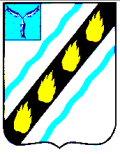 ПУШКИНСКОЕ МУНИЦИПАЛЬНОЕ ОБРАЗОВАНИЕ   СОВЕТСКОГО МУНИЦИПАЛЬНОГО РАЙОНАСАРАТОВСКОЙ ОБЛАСТИСОВЕТ ДЕПУТАТОВ (первого созыва)РЕ Ш Е Н И Еот 21.11.2018 №23 Об установлении налога на имущество физических лиц             В соответствии с главой 32 «Налог на имущество физических лиц» Налогового кодекса Российской Федерации, Законом Саратовской области от 25.10.2017 № 81-ЗСО «Об установлении единой даты начала применения на территории Саратовской области порядка определения налоговой базы по налогу на имущество физических лиц исходя из кадастровой стоимости объектов налогообложения», Совет депутатов Пушкинского муниципального образования РЕШИЛ: 1. Ввести на территории Пушкинского муниципального образования налог на имущество физических лиц (далее – налог).		2. Налоговая база в отношении объектов налогообложения определяется исходя из их кадастровой стоимости.3. Установить налоговые ставки в следующих размерах:4. Установить, что для граждан, имеющих в собственности имущество, являющееся объектом налогообложения на территории Пушкинского муниципального образования, льготы, установленные в соответствии со статьей 407 Налогового кодекса РФ действуют в полном объеме. 	Дополнительно к категории налогоплательщиков установленных п.1 ст. 407 Налогового кодекса РФ, отнести членов многодетных семей, имеющих право на получение социальной поддержки в соответствии с законом Саратовской области от 01.08.2005  №  74-ЗСО  «О мерах социальной поддержки многодетных семей в Саратовской области».          5.  Со дня вступления в силу настоящего решения отменить: - решение Совета депутатов Пушкинского муниципального образования от 22.11.2017 №252 «Об установлении налога на имущество физических лиц»;- решение Совета депутатов Культурского муниципального образования от 22.11.2017 №215 «Об установлении налога на имущество физических лиц»;- решение Совета депутатов Наливнянского муниципального образования от 22.11.2017 №173 «Об установлении налога на имущество физических лиц».  6.Настоящее решение вступает в силу с 1 января 2019 года, но не ранее чем по истечении одного месяца со дня его официального опубликования. Глава Пушкинскогомуниципального образования                                                                      Г.А. Попова	№п/пРазмер налоговой ставки в %Объекты налогообложения10,2Жилые дома, жилые помещения; 20,3Объекты незавершенного строительства в случае, если проектируемым назначением таких объектов является жилой дом30,3Единый недвижимый комплекс, в состав которого входит хотя бы одно жилое помещение (жилой дом)40,2Гаражи и машино-места50,2Хозяйственные строения или сооружения, площадь каждого из которых не превышает 50 квадратных метров и которые расположены на земельных участках, предоставленных для ведения личного подсобного, дачного хозяйства, огородничества, садоводства или индивидуального жилищного строительства62Объекты налогообложения, включенные в перечень, определяемый в соответствии с пунктом 7 статьи 378.2 Налогового кодекса Российской Федерации, в отношении объектов налогообложения, предусмотренных абзацем вторым пункта 10 статьи 378.2 Налогового кодекса Российской Федерации, а также в отношении объектов налогообложения, кадастровая стоимость каждого из которых превышает 300 миллионов70,5В отношении прочих объектов налогообложения